Муниципальное автономное дошкольное образовательное учреждениегородского округа Саранск«Центр развития ребенка – детский сад № 7»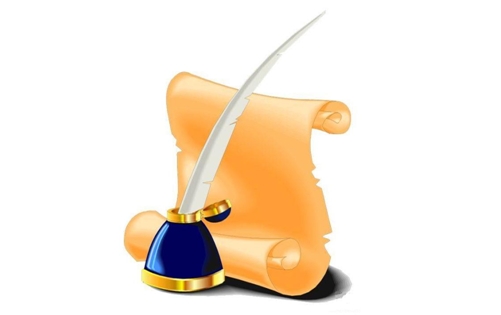 Эссе «Я – педагог»                                                                           Воспитатель: Семенова Е.С.Саранск 2017Я буду работать в кузнице,Но не там, где железо и молот,Возьму я себе в союзницыНежную, светлую молодость.Предметы моей романтикиНа солнышке ласково жмурятся,Носят на маковке бантики,Парами ходят на улице.Их, беззащитных, маленьких, Я в светлую жизнь поведуИ будут завидовать многиеВоспитателю в детском саду! Почему я выбрала профессию педагога? Ответ прост – считаю это мое призвание. Огромное желание быть рядом с восторженным миром детских глаз, это состояние души, образ жизни. Думать о детях, заботиться о них, любить их – такое прекрасное чувство дано испытать не каждому. Я всегда мечтала стать педагогом. Передо мной был каждодневный пример безграничной любви к своим ученикам моей мамы. Она 43 года проработала в сельской школе учительницей русского языка и литературы.Каким педагогом вижу себя я?     Я - начинающий педагог. Если мне трудно, значит, я на правильном пути. Ни одна вершина не покоряется без усилий.Я – современный педагог. Моя работа, с одной стороны, очень трудна, а с другой, она очень интересная, разнообразная, творческая: я всегда в поисках нового и необычного, ведь отставать от жизни никак нельзя.Я – педагог с активной жизненной позицией. Во всем стараюсь искать плюсы, не останавливаться на достигнутом и идти вперед, познавая мир с разных сторон, быть в курсе всех событий, подстраиваться к интересам и желаниям современных детей и их родителей.     Я – творческий педагог. В педагогической профессии нет конечной точки развития своего профессионального мастерства. Стремлюсь, чтобы каждое следующее занятие было не похоже на предыдущее. Я легко преодолеваю стереотипы, готова воспринять и реализовать в своей работе то, что интересно детям именно сегодня. В каждом ребенке вижу индивидуальность, создаю для него пусть и маленькую ситуацию успеха, направляю на решения, помогаю им приобретать новый опыт, активизирую детскую самостоятельность.     Я – счастливый педагог. Счастливые лица и улыбки моих воспитанников, благодарность родителей - подтверждение тому, что я сделала правильный выбор. Моя профессия, как никакая другая, окружена любовью, и прекрасно, когда эта любовь взаимна.Воспитатель – это первый, после мамы, учитель, который встречается детям на их жизненном пути. Воспитатели – люди, которые всегда в душе остаются детьми. Иначе дети не примут, не пустят их в свой мир. Самое главное в нашей профессии – любить детей, любить просто так, ни за что, отдавать им частичку своего сердца.Для меня моя профессия – это возможность постоянно находиться в мире детства, в мире сказки и фантазии. Особо осознаешь значимость профессии педагога, когда видишь распахнутые навстречу глаза детей; глаза, жадно ловящие каждое мое слово, мой взгляд и жест; глаза, готовые вместить в себя мир. Глядя в эти детские глаза понимаешь, что ты нужна им, что именно ты закладываешь ростки будущих характеров; поддерживаешь их своей любовью, отдаешь тепло своего сердца.Но в то же время, работа педагога – это постоянное саморазвитие, самообразование, непрерывное образование. И если ты не стремишься к самосовершенствованию, успешным в профессии ты вряд ли станешь. Дарите свет своего душевного тепла детям, ведь именно они смогут сделать наш мир прекраснее и светлее.Общение с детьми – каждый раз своего рода экзамен. Маленькие мудрые учителя и проверяют тебя на прочность, и одновременно любят тебя всепоглощающей любовью, в которой можно раствориться без остатка. Секрет их чистой любви прост: они открыты и простодушны.Каждый ребенок уникален. В нем живет и талантливый художник, и пытливый наблюдатель, и неутомимый экспериментатор. Он открыт для красоты и добра, чутко реагирует на ложь и несправедливость.И я как педагог. Должен найти ключик к каждому ребенку. И не только к нему, но и его родителям. Очень приятно, когда родители откликаются на просьбы воспитателя, прислушиваются к его рекомендациям. Понимают значимость совместного воспитания детей. Ведь только совместными усилиями можно воспитать личность.Профессией педагога сложно овладеть целиком, поскольку на протяжении всей жизни приходится многому учиться, и этот процесс не прекращается никогда. Учимся, приобретая накопленные другими поколениями знания, учимся жить среди людей, учимся быть добрыми и сострадательными. Учить других педагог начинает с себя. И здесь я не могу не согласиться с высказыванием К.Д.Ушинского: «Учитель живет до тех пор, пока он учится. Как только он перестает учиться - в нем умирает учитель».Я горжусь своей профессией, и я надеюсь, в будущем мои воспитанники при встрече со мной улыбнутся мне своей особой улыбкой, по которой я их сразу узнаю, поздороваются, поделятся своими новостями и достижениями.Профессия педагога заставляет забывать все огорчения и обиды, дает ощущение вечной молодости. А всем тем людям, которые скажут: «Да что за профессия – воспитатель. Вечно вытирать носы и никакой благодарности!», я хочу ответить очень хорошими стихами.Ты воспитатель, аэто значит:Добром и лаской тывсех богаче, Отдать все детям-твоя задача.Ты для детей живешь-а не иначе.